В «Артеке» прошел финал Международного конкурса юных чтецов «Живая классика»24 мая 2021 года22 мая участники шестой смены Международного детского центра «Артек» «Мы дети твои, Россия» стали зрителями финала Международного конкурса юных чтецов «Живая классика». Организатором конкурса выступает фонд «Живая классика», финал по традиции проходит в МДЦ «Артек». В финале конкурса в формате онлайн приняли участие дети из 13 стран.«Артек» - это Международный детский центр, и мы с радостью приветствуем юные таланты со всего мира. Конкурс «Живая классика» еще раз помог всем нам окунуться в литературу, вспомнить великих поэтов и писателей, насладиться замечательным выразительным чтением. Так оживают прекрасные литературные произведения. Все это работает на пробуждение интереса к русской и мировой литературе, прививает вкус к чтению, позволяет почувствовать красоту русского языка. «Артек» всегда уделяет большое внимание дружбе детей. Этому посвящена и наша шестая смена, в ходе которой мы говорим с детьми о том, как понимать и уважать традиции представителей разных стран и национальностей», – отметил директор МДЦ «Артек» Константин Федоренко.В финале Международного конкурса чтецов «Живая классика» приняли участие дети из 13 стран – Франции, Италии, Бельгии, Иордании, США, Замбии, Латвии, Ливана, Словакии, Польши, Нидерландов, Румынии, Финляндии. В состав жюри вошли: победительница шоу «Голос» и финалистка шоу «Точь-в-точь», актриса и певица Дарья Антонюк, программный директор «Детского радио» Виктор Приворотский, и.о. декана актерского факультета ГИТИСа Тарас Белоусов, обозреватель культуры издательского дома «Комсомольская правда» Евгения Коробкова, звезда театра и кино Елена Захарова.«Современный мир и карантин научили нас удивительным вещам, вот, например, мы раньше и представить не могли, что финал международного конкурса может проходить вот так — ребята-участники одновременно онлайн, и одновременно тут, с нами, в «Артеке», куда они должны были приехать! Передаем отсюда огромный привет всем участникам, знаем, что многие сейчас смотрели финал вместе с нами — и это прекрасное единение. Правда, надеемся все же встретиться уже вживую в следующем году!», — обратилась к участникам и болельщикам со сцены президент фонда «Живая классика», создатель конкура юных чтецов Марина Смирнова. Мероприятие проходило на берегу моря, жюри прибыло к месту проведения конкурса на катере. Это стало частью яркого морского шоу, которое увидели артековцы и все зрители онлайн-трансляции финала. Вдоль берегов «Артека» прошли шлюпки «ЯЛ-6», копия ботика Петра I, моторные катера, парусно-моторная яхта «Круиз», вожатые и сотрудники «Артека» изображали исторических личностей и литературных персонажей. Юные участники конкурса из разных стран читали произведения Марины Дружининой, Геннадия Аверченко, Анатолия Приставкина, Николая Гоголя, Михаила Лермонтова, Льва Толстого и многих других мировых классиков.Победители финала Международного конкурса «Живая классика»:Джиорджио Гранди, ИталииБари Тухтахунов, Бельгия,Алексей Пьех, СШАНорберт Якубек, СловакияАнна Накопия, НидерландыМарина Сыргие, РумынияВечер завершился фейерверком над акваторией «Артека», а перед зрителями под алыми парусами прошла артековская шхуна «Святая Татьяна».СправочноОрганизатор конкурса «Живая классика» – Фонд «Живая классика», уже 13 лет реализующий образовательные и культурные проекты. Конкурс проходит при поддержке Министерства просвещения Российской Федерации, Министерства цифрового развития, связи и массовых коммуникаций Российской Федерации, Фонда президентских грантов, ПАО «ГМК «Норильский никель» и Группы компаний «Просвещение». В 2020 – 2021 годах Фонд «Живая классика» проводит десятый юбилейный сезон конкурса юных чтецов. За эти годы в конкурсе приняли участие миллионы детей из 85 регионов России и 80 стран мира. Проект объединяет читающих детей, родителей, преподавателей и тех, кто стремится сохранять русский язык и культуру вдали от России.Совместно с тематическими партнерами МДЦ «Артек» реализует более 100 тематических образовательных программ технической, художественной, туристско-краеведческой, социально-педагогической направленности. В «Артеке» работает 60 студий дополнительного образования и детского творчества.6-я смена «Мы дети твои, Россия!» проходит в «Артеке» с 15 мая по 5 июня 2021 года. Участниками смены стали 2516 детей из всех 85 российских регионов. Смена посвящена России как многонациональной стране, дружбе между народами, воспитанию в детях патриотизма и сотрудничества.Контакты для СМИКонтакты для СМИОфициальные ресурсы МДЦ «Артек»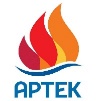 В Москве:+7 926 286 6889 y.kuplinov@agt-agency.ru В Крыму: +7 978 734 0444 press@artek.orgОФИЦИАЛЬНЫЙ САЙТ АРТЕКАФОТОБАНК АРТЕКАYOUTUBEINSTAGRAMVKFACEBOOK